  	اسم الطالب: 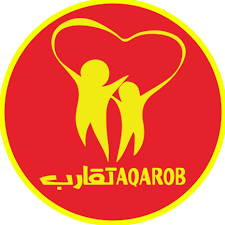 الصف:    الخامس ( أ+ب)                                               الوحدة :  الاولىاليوم:   الاحد                        التاريخ :  9-10-2022           الدرس : حقوق المواطنة وواجباتها الفترة الزمنية: ورقة عمل بيتية ملخص الوحدة الأولى النتاجات المتوقعة: يتعرف على المفاهيم والمصطلحات الجديدة ويتعرف على الحقوق والواجبات للمواطن                         ___________________________________________________________________  تعريف المواطنون: هم أفراد الشعب الذين يعيشون في ظل دولة ما ويحملون جنسيتها ولهم حقوق وعليهم واجباتتعريف المواطنة: مجموعة القوانين التي تحكم العلاقة بين المواطن والدولة*_ مظاهر الانتماء الى الوطن:1- الالتزام بالقوانين والأنظمة السائدة2- أداء الواجبات المترتبة على كل منا3- المشاركة في الأعمال التطوعية4- حماية الوطن والدفاع عنه   _________________________________________________حقوق المواطن الأردني:واجبات المواطن: 1_ الدفاع عن الوطن2_ أداء الأعمال بأمانة وإخلاص3_ الالتزام بالقوانين والأنظمة4_ المحافظة على الممتلكات العامة5_ الالتزام بدفع الضرائب6_ احترام حقوق الاخرين        _____________________________________________________________*_ ما الفرق بين الحقوق والواجبات؟الحقوق: ما على الدولة للمواطن أما الواجبات ما على المواطن للدولة      ________________________________________________ مفهوم المواطن الصالح: انسان يحب وطنه ويعتز به فيحرص على خدمته والدفاع عنه مفهوم المواطنة الصالحه : معرفة الانسان حقوقه وواجباته تجاه وطنه       _____________________________________________      ______________________________________________________________                                                      معلمة المادة : ريم عكاشه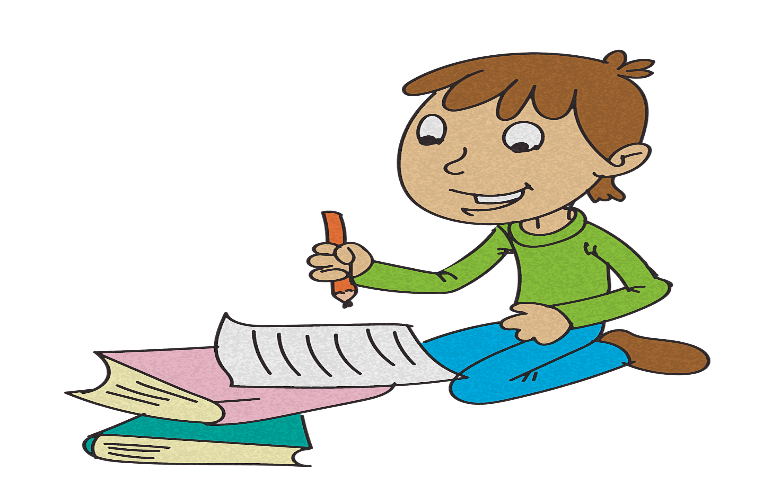 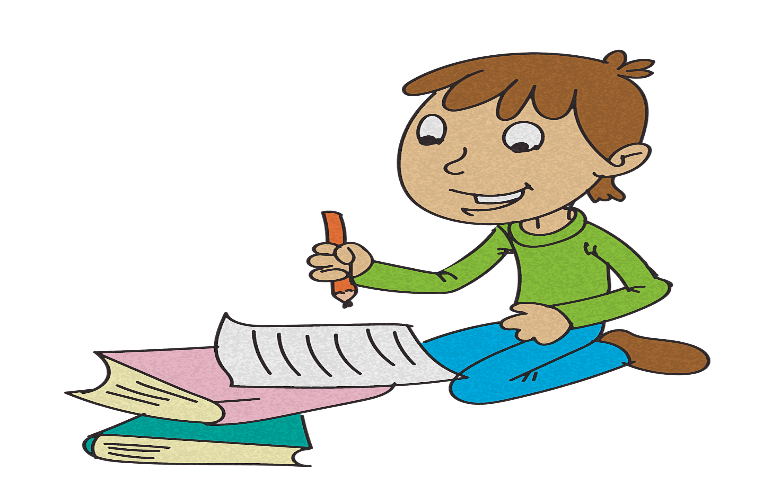 